.Start after 32 countIntro (32 count):i(S1) Step Right to Right Side; Stomp up Left; Step Left to Left Side; Stomp Up Right; Grapevine Right; Stomp Up Lefti(S2) Step Left to Left Side; Stomp Up Right; Step Right to Right Side; Stomp Up Left; Grapevine Left; Scuff Righti(S3) Rocking Chair Right; Pivot 1/2 Left; Stomp Right; Stomp Lefti(S4) Rocking Chair Right; Pivot 1/2 Left; Stomp Right; Stomp LeftChoreo:(S1) Toe Swiches Right; Toe Swiches Left; Grapevine Right; Scuff Left(S2) Toe Swiches Left; Toe Swiches Right; Grapevine Left; Scuff Right(S3) Scoot Right (twice); Stomp Right; Stomp Left; Rocking Chair Right(S4) Pivot 1/2 Left; Weave Right; Step Right to Right Side; Scuff Left(S5) Weave Left; Grapevine Left; Stomp Right(S6) Swivel Right; Stomp Left; Swivel Right; Stomp Left*Final (S6):Restarts:-(1) - at 6° wall after 32 count(2) - at 7° wall after 32 countChanged Back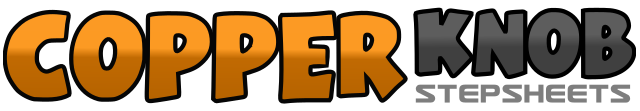 .......Count:48Wall:2Level:Beginner.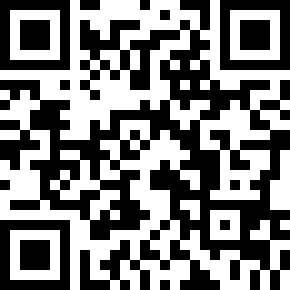 Choreographer:Roberto Bresciani (IT) - May 2019Roberto Bresciani (IT) - May 2019Roberto Bresciani (IT) - May 2019Roberto Bresciani (IT) - May 2019Roberto Bresciani (IT) - May 2019.Music:Got My Name Changed Back - Pistol AnniesGot My Name Changed Back - Pistol AnniesGot My Name Changed Back - Pistol AnniesGot My Name Changed Back - Pistol AnniesGot My Name Changed Back - Pistol Annies........1-2Step Right to Right Side, Stomp Up Left Beside Right3-4Step Left to Left Side, Stomp Up Right Beside Left5-6Step Right to Right Side, Cross Left Behind Right7-8Step Right to Right Side, Stomp Up Left Beside Right1-2Step Left to Left Side, Stomp Up Right Beside Left3-4Step Right to Right Side, Stomp Up Left Beside Right5-6Step Left to Left Side, Cross Right Behind Left7-8Step Left to Left Side, Scuff Right Beside Left1-2Step Right Forward, Recover Onto Left3-4Step Right Back, Recover Onto Left5-6Step Right Forward, Turn 1/2 Left7-8Stomp Right to Right Side, Stomp Left Beside Right1-2Step Right Forward, Recover Onto Left3-4Step Right Back, Recover Onto Left5-6Step Right Forward, Turn 1/2 Left7-8Stomp Right to Right Side, Stomp Left Beside Right1-2Touch Right Toe Forward, Step Right Beside Left3-4Touch Left Toe Forward, Step Left Beside Right5-6Step Right to Right Side, Cross Left Behind Right7-8Step Right to Right Side, Scuff Left Beside Right1-2Touch Left Toe Forward, Step Left Beside Right3-4Touch Right Toe Forward, Step Right Beside Left5-6Step Left to Left Side, Cross Right Behind Left7-8Step Left to Left Side, Scuff Right Beside Left1-2Hitch Right & Jump Forward (twice)3-4Stomp Right, Stomp Left Beside Right5-6Step Right Forward, Recover Onto Left7-8Step Right Beck, Recover Onto Left1-2Step Right Forward, Turn 1/2 Left3-4Step Right to Right Side, Cross Left Behind Right5-6Step Right to Right Side, Cross Left Over Right7-8Step Right to Right Side, Scuff Left Beside Right (Stomp Left in Restart)1-2Step Left to Left Side, Cross Right Behind Left3-4Step Left to Left Side, Cross Right Over Left5-6Step Left to Left Side, Cross Right Behind Left7-8Step Left to Left Side, Stomp Right Beside Left1-2Fan Right Toe to Right Side, Fan Right Heel to Right Side3-4Fan Right Toe to Center, Stomp Left Beside Right5-6Fan Right Toe to Right Side, Fan Right Heel to Right Side7-8Fan Right Toe to Center, Stomp Left Beside Right1-2Fan Right Toe to Right Side, Fan Right Heel to Right Side3-4Fan Right Toe to Center, Step Left Forward5Turn 1/2 Right & Stomp Right